DATUM: Četrtek, 23. 4. 2020PREDMET: MAT – 1 uraRAZRED: 5. aSPOZNAVAMNAVODILA ZA DELOMOJI IZDELKI PloščinaEnote za merjenje ploščine.PretvarjanjeDober dan!Ploščina in merjenje ploščine je današnja tema.Uporabi PPt predsavitev, ki te pelje skozi spoznavanje učne snovi.Uspešno delo ti želim.Pripravi:zvezek,učbenik. PloščinaEnote za merjenje ploščine.PretvarjanjeDober dan!Ploščina in merjenje ploščine je današnja tema.Uporabi PPt predsavitev, ki te pelje skozi spoznavanje učne snovi.Uspešno delo ti želim.Pripravi:zvezek,učbenik. PloščinaEnote za merjenje ploščine.PretvarjanjeDober dan!Ploščina in merjenje ploščine je današnja tema.Uporabi PPt predsavitev, ki te pelje skozi spoznavanje učne snovi.Uspešno delo ti želim.Pripravi:zvezek,učbenik. PloščinaEnote za merjenje ploščine.PretvarjanjeDober dan!Ploščina in merjenje ploščine je današnja tema.Uporabi PPt predsavitev, ki te pelje skozi spoznavanje učne snovi.Uspešno delo ti želim.Pripravi:zvezek,učbenik. PloščinaEnote za merjenje ploščine.PretvarjanjeDober dan!Ploščina in merjenje ploščine je današnja tema.Uporabi PPt predsavitev, ki te pelje skozi spoznavanje učne snovi.Uspešno delo ti želim.Pripravi:zvezek,učbenik.NAMENI UČENJA - učim se:- pojasniti pojem ploščina,- o nestandardnih in dogovorjenih  (standardnih) enotah za   merjenje ploščine:    mm2, cm2, dm2, m2,- o odnosih med enotami za   merjenje ploščine,- pretvoriti večje enote v manjše   in obratno.KRITERIJI USPEŠNOSTI                         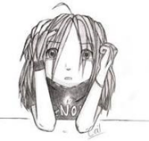 Uspešen/-a bom, ko bom:Uspešen/-a bom, ko bom:Poskušaj ugotoviti, kako bi izračunal/-a ploščino kvadrata in kako pravokotnika.OVREDNOTI SVOJE DELO Kaj sem se danes novega naučil/-a? Kaj mi je šlo dobro? Kako sem se počutil pri delu po napisanih navodilih? Bi kaj želel/-a predlagati?